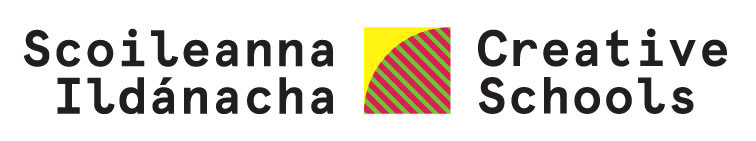 Creative Schools 
Report FormCreative Schools Report Form The Arts Council would like to know about your experience of the Creative Schools initiative. The information you supply will contribute to an important body of knowledge about Creative Schools. It will build a collective understanding of how the initiative is delivering on its stated aims and objectives and will help inform future planning.In this form we will ask you about:your experience of the application and assessment process and your work as a Creative Schoolthe number of people who took part in your work as a Creative School and who they wereareas of the curriculum that connected with your Creative Schools journey the activities Creative Schools has helped you to implement in your school/centrePayment of your final installment of the award is conditional on receipt of this form. Please upload the form via Online Services. You must also upload an Income and Expenditure Account and the Creative School Plan you developed for your school or setting.Please note the Declaration of Assurance section at the end of this form must be signed by the applicant. Part 1:Contact detailsApplication processYour work as a Creative SchoolPart 2:ParticipantsPlease tell us the total number of individual participants involved in your Creative School activities during your participation in the initiative.Curriculum areas  Please tell us which main curriculum areas were involved in your Creative School activity/activities during your participation in the initiative. Please tick all that apply. Artforms/creative activities Please tell us which of the following artforms/creative activities were included in your Creative School activity/activities during your participation in the initiative. Please tick all that apply. Types of activitiesPlease tell us which of the following best describes the type of activity/activities that you did as a Creative School during your participation in the initiative. Please tick all that apply. Declaration of assurance:A declaration of assurance signed by the applicant is required. In this case a typed name is acceptable.This is to certify that the Arts Council funding was used for the purpose for which it was granted and that any conditions attached to the funding were met. ARNNameAddressWas the application process reasonable? Yes No(i.e., application form, timescale, efficiency of the decision-making process).(i.e., application form, timescale, efficiency of the decision-making process).(i.e., application form, timescale, efficiency of the decision-making process).If not, how could it be improved?If not, how could it be improved?If not, how could it be improved?Were objectives and priorities for Creative Schools clear to you? Yes NoWere you aware of the assessment criteria used to select schools/centres 
and were they clear and workable for your school/centre? Yes NoSchools selected to participate in Creative Schools received a range of support including an award of €4,000, one day’s induction/training and up to 9 days of support from a Creative Associate. Do you have any suggestions for improving the supports provided? Schools selected to participate in Creative Schools received a range of support including an award of €4,000, one day’s induction/training and up to 9 days of support from a Creative Associate. Do you have any suggestions for improving the supports provided? Schools selected to participate in Creative Schools received a range of support including an award of €4,000, one day’s induction/training and up to 9 days of support from a Creative Associate. Do you have any suggestions for improving the supports provided? Can you describe some of the highlights, impacts or outcomes of your engagement with Creative Schools? Tell us about some of the most valuable learnings for your school community through it’s engagement with the Creative School programme?How will you continue to maintain a wholeschool approach to including creativity learning in your school SIP/DEIS plan?In what ways will you continue to use and develop your Creative School Plan?CHILDREN AND YOUNG PEOPLECHILDREN AND YOUNG PEOPLECHILDREN AND YOUNG PEOPLECHILDREN AND YOUNG PEOPLECHILDREN AND YOUNG PEOPLECHILDREN AND YOUNG PEOPLEOTHER PARTICIPANTSOTHER PARTICIPANTSPrimaryPrimaryPost PrimaryPost PrimaryOther children and young people*Other children and young people*NumbersNumbersNumbersNumbersNumbersNumbersNumbersNumbersJunior InfantsJunior CycleJunior Cycle[insert details in each case]TeachersSenior InfantsSenior Infants1st YearParents, carers and family1st Class2nd YearCommunity members2nd Class3rd YearArtists / creative practitioners3rd ClassSenior Cycle/Leaving CertificateSenior Cycle/Leaving CertificateArts and cultural organisations4th ClassTransition YearOther not specific above5th Class5th Year[insert details in each case]6th Class6th Year[insert details in each case]ASD UnitASD UnitLeaving Cert AppliedTOTAL PRIMARYTOTAL POST PRIMARYTOTAL OTHER CHILDREN/ YOUNG PEOPLETOTAL OTHER PARTICIPANTS*If the nature of the children and young people involved is different from the categories provided, please insert your own categories in the spaces provided.*If the nature of the children and young people involved is different from the categories provided, please insert your own categories in the spaces provided.*If the nature of the children and young people involved is different from the categories provided, please insert your own categories in the spaces provided.*If the nature of the children and young people involved is different from the categories provided, please insert your own categories in the spaces provided.*If the nature of the children and young people involved is different from the categories provided, please insert your own categories in the spaces provided.*If the nature of the children and young people involved is different from the categories provided, please insert your own categories in the spaces provided.*If the nature of the children and young people involved is different from the categories provided, please insert your own categories in the spaces provided.*If the nature of the children and young people involved is different from the categories provided, please insert your own categories in the spaces provided.Primary School Curriculum AreasPrimary School Curriculum AreasPrimary School Curriculum AreasPrimary School Curriculum AreasPrimary School Curriculum AreasPrimary School Curriculum AreasPrimary School Curriculum AreasPrimary School Curriculum AreasArts Education Arts Education Language - English  Language - GaeilgeMathematicsMathematicsSocial, Environmental and Scientific Education  Physical Education Religious or Ethical Education Religious or Ethical Education Social, Personal and Health Education The Play Hour  Other(s), please specify  Other(s), please specify  Post Primary Junior Cycle Curriculum AreasPost Primary Junior Cycle Curriculum AreasPost Primary Junior Cycle Curriculum AreasPost Primary Junior Cycle Curriculum AreasPost Primary Junior Cycle Curriculum AreasPost Primary Junior Cycle Curriculum AreasPost Primary Junior Cycle Curriculum AreasAncient Greek Business Studies   Business Studies   Civic Social and Political Education Classical Studies English   English   Environmental Social Studies  GaeilgeGeography  Geography  History Home EconomicsJewish Studies  Jewish Studies  LatinMaterials Technology (wood)Mathematics   Mathematics   Metalwork  Modern Foreign Languages Music   Music   Physical Education  Religious or Ethical Education Science   Science   Social, Personal and Health Education Technical GraphicsTechnology Technology Visual Arts Other(s) including Junior Cycle short courses, please specify Other(s) including Junior Cycle short courses, please specify Other(s) including Junior Cycle short courses, please specify Other(s) including Junior Cycle short courses, please specify Post Primary Senior Cycle Curriculum AreasPost Primary Senior Cycle Curriculum AreasPost Primary Senior Cycle Curriculum AreasPost Primary Senior Cycle Curriculum AreasPost Primary Senior Cycle Curriculum AreasPost Primary Senior Cycle Curriculum AreasPost Primary Senior Cycle Curriculum AreasAccounting  Accounting  Agricultural ScienceAncient GreekApplied Mathematics  Applied Mathematics  Arabic   ArtBiology Biology BusinessChemistryClassical Studies Classical Studies Computer ScienceConstruction Studies Design and Communications GraphicsDesign and Communications GraphicsEconomics Engineering   English English French    Gaeilge GeographyGeographyGerman Hebrew Studies History History Home Economics Italian Japanese  Japanese  Latin Mathematics Music  Music  Physical Education Physical Education Framework* Physical Education Specification* Physical Education Specification* Physics Physics and Chemistry Politics and SocietyPolitics and SocietyReligious Education    Russian SpanishSpanishTechnology Politics & SocietyOther(s), please specify  Other(s), please specify  Visual and Digital ArtsVisual and Digital ArtsTraditional Arts Street Art Spectacle   Spectacle   Play Opera Music  Music  Media Arts  Literature Creative Writing  Creative Writing  Heritage Film, Television and RadioDrama/Theatre Drama/Theatre Dance  Craft  Comedy/Improvisation Comedy/Improvisation Coding    Circus ArtsOther(s), please specify  Other(s), please specify  Collaborative project with an artist or creative practitioner Collaborative project with an artist or creative practitioner Performance,or exhibition of work created by children and young people from the schoolArtist residency Developed a Creative Schools PlanDeveloped a Creative Schools PlanArts and cultural workshop in school Arts and cultural workshop outside of school Training / professional development for staffTraining / professional development for staffA Per Cent for Art projectCommissioning art work for the school  Engaged with an external FestivalEngaged with an external FestivalCreated an in school FestivalOther(s), please specify  Other(s), please specify  I certify that the Arts Council funding was used for the purposes for which it was granted and that any conditions attached to the funding were met. Additionally, where I am in the receipt of other sources of public funding I certify that there has been no duplication in the use of public funding for the same activity. I certify that the Arts Council funding was used for the purposes for which it was granted and that any conditions attached to the funding were met. Additionally, where I am in the receipt of other sources of public funding I certify that there has been no duplication in the use of public funding for the same activity. I certify that the Arts Council funding was used for the purposes for which it was granted and that any conditions attached to the funding were met. Additionally, where I am in the receipt of other sources of public funding I certify that there has been no duplication in the use of public funding for the same activity. I certify that the Arts Council funding was used for the purposes for which it was granted and that any conditions attached to the funding were met. Additionally, where I am in the receipt of other sources of public funding I certify that there has been no duplication in the use of public funding for the same activity. I certify that the Arts Council funding was used for the purposes for which it was granted and that any conditions attached to the funding were met. Additionally, where I am in the receipt of other sources of public funding I certify that there has been no duplication in the use of public funding for the same activity. Name: Date:Title:This form should be completed by the principal or deputy principal on behalf of the school.This form should be completed by the principal or deputy principal on behalf of the school.This form should be completed by the principal or deputy principal on behalf of the school.This form should be completed by the principal or deputy principal on behalf of the school.This form should be completed by the principal or deputy principal on behalf of the school.